嘉義縣   新埤    國民  小     學111學年度雙語國家政策－口說英語展能樂學計畫國民中小學英語日活動成果報告表(表格不夠，請自行增列）活動名稱聖誕節闖關活動聖誕節闖關活動辦理日期111.12.20辦理地點活動中心及英語教室活動中心及英語教室參加人數173人成果摘要-活動內容介紹及特色說明(列點說明)英語日結合12月份溫馨聖誕節，讓學生將英語能力能加深加廣,並與生活連結及應用,因此闖關活動設置5關關卡,有拼讀聖誕節相關單字、唸讀聖誕節相關單字、歌唱英語聖誕歌曲,配對聖誕節相關單字與圖片,最後進入以英語感謝師長親友及祝福。為落實每位學生開口說英語,所以是英語日分時段進行活動。2022聖誕節闖關活動-結合12月學校英語日活動過6關換聖誕禮物喔!!!1.狂歡聖誕節(圖書室借英語圖書)2.Ball Challenge(聖誕丟丟樂)3.聖誕拼拼樂 (Spelling Fun)4.聖誕甩甩樂 (Ping-pong Fun)5.聖誕默契大考驗 (Matching Game)6.聖誕大祝福 (Best Wishes)感謝英語張寒芸老師設計~ 所有志工.老師.學生幫忙!恭喜有些幸運同學得到校長的發亮戒指!!!英語日結合12月份溫馨聖誕節，讓學生將英語能力能加深加廣,並與生活連結及應用,因此闖關活動設置5關關卡,有拼讀聖誕節相關單字、唸讀聖誕節相關單字、歌唱英語聖誕歌曲,配對聖誕節相關單字與圖片,最後進入以英語感謝師長親友及祝福。為落實每位學生開口說英語,所以是英語日分時段進行活動。2022聖誕節闖關活動-結合12月學校英語日活動過6關換聖誕禮物喔!!!1.狂歡聖誕節(圖書室借英語圖書)2.Ball Challenge(聖誕丟丟樂)3.聖誕拼拼樂 (Spelling Fun)4.聖誕甩甩樂 (Ping-pong Fun)5.聖誕默契大考驗 (Matching Game)6.聖誕大祝福 (Best Wishes)感謝英語張寒芸老師設計~ 所有志工.老師.學生幫忙!恭喜有些幸運同學得到校長的發亮戒指!!!英語日結合12月份溫馨聖誕節，讓學生將英語能力能加深加廣,並與生活連結及應用,因此闖關活動設置5關關卡,有拼讀聖誕節相關單字、唸讀聖誕節相關單字、歌唱英語聖誕歌曲,配對聖誕節相關單字與圖片,最後進入以英語感謝師長親友及祝福。為落實每位學生開口說英語,所以是英語日分時段進行活動。2022聖誕節闖關活動-結合12月學校英語日活動過6關換聖誕禮物喔!!!1.狂歡聖誕節(圖書室借英語圖書)2.Ball Challenge(聖誕丟丟樂)3.聖誕拼拼樂 (Spelling Fun)4.聖誕甩甩樂 (Ping-pong Fun)5.聖誕默契大考驗 (Matching Game)6.聖誕大祝福 (Best Wishes)感謝英語張寒芸老師設計~ 所有志工.老師.學生幫忙!恭喜有些幸運同學得到校長的發亮戒指!!!英語日結合12月份溫馨聖誕節，讓學生將英語能力能加深加廣,並與生活連結及應用,因此闖關活動設置5關關卡,有拼讀聖誕節相關單字、唸讀聖誕節相關單字、歌唱英語聖誕歌曲,配對聖誕節相關單字與圖片,最後進入以英語感謝師長親友及祝福。為落實每位學生開口說英語,所以是英語日分時段進行活動。2022聖誕節闖關活動-結合12月學校英語日活動過6關換聖誕禮物喔!!!1.狂歡聖誕節(圖書室借英語圖書)2.Ball Challenge(聖誕丟丟樂)3.聖誕拼拼樂 (Spelling Fun)4.聖誕甩甩樂 (Ping-pong Fun)5.聖誕默契大考驗 (Matching Game)6.聖誕大祝福 (Best Wishes)感謝英語張寒芸老師設計~ 所有志工.老師.學生幫忙!恭喜有些幸運同學得到校長的發亮戒指!!!檢討或建議事項藉由英語多元闖關活動學生樂學英語，獎品可以提供更豐富多元吸引學生參與。藉由英語多元闖關活動學生樂學英語，獎品可以提供更豐富多元吸引學生參與。藉由英語多元闖關活動學生樂學英語，獎品可以提供更豐富多元吸引學生參與。藉由英語多元闖關活動學生樂學英語，獎品可以提供更豐富多元吸引學生參與。照片說明（4-10張）照片說明（4-10張）照片說明（4-10張）照片說明（4-10張）照片說明（4-10張）照片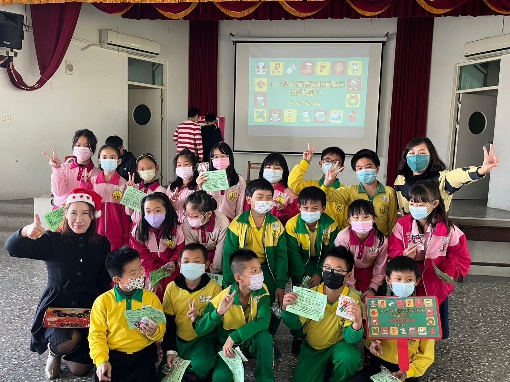 照片照片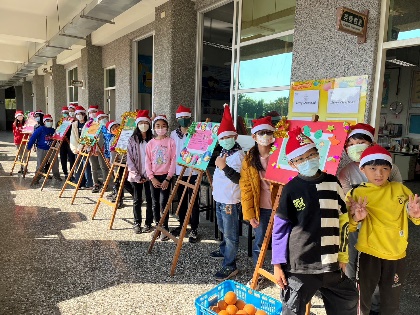 照片照片闖關活動成功,與校長同慶聖誕節活動闖關活動成功,與校長同慶聖誕節活動各關卡的關主共17位各關卡的關主共17位各關卡的關主共17位照片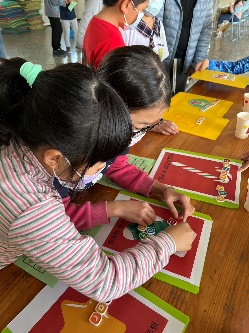 照片照片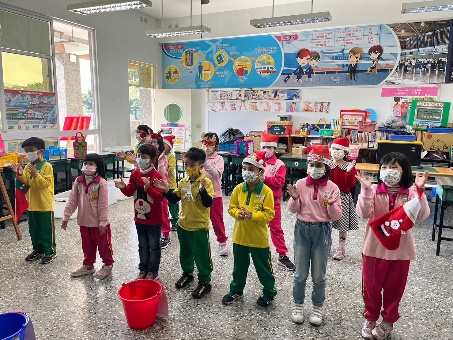 照片照片聖誕拼拼樂:兩人一組分工合作組出單字並唸出聖誕拼拼樂:兩人一組分工合作組出單字並唸出歌唱聖誕節歌曲歌唱聖誕節歌曲歌唱聖誕節歌曲照片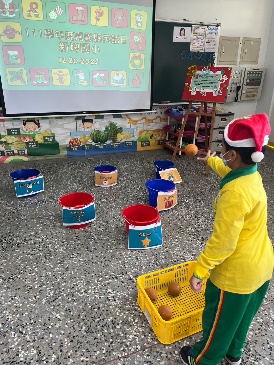 照片照片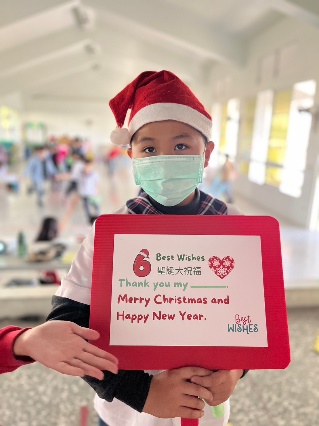 照片照片聖誕丟丟樂:讓學生丟球進水桶並唸讀單字	聖誕丟丟樂:讓學生丟球進水桶並唸讀單字	文字說聖誕大祝福: 英語感謝師長親友及祝福。文字說聖誕大祝福: 英語感謝師長親友及祝福。文字說聖誕大祝福: 英語感謝師長親友及祝福。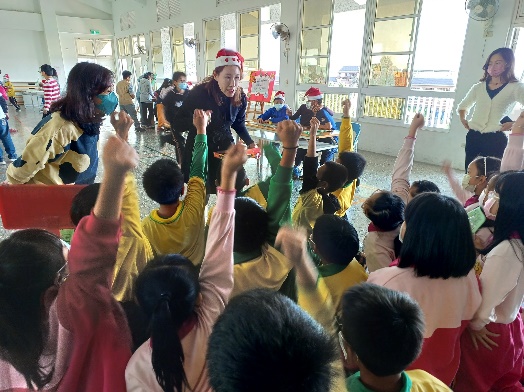 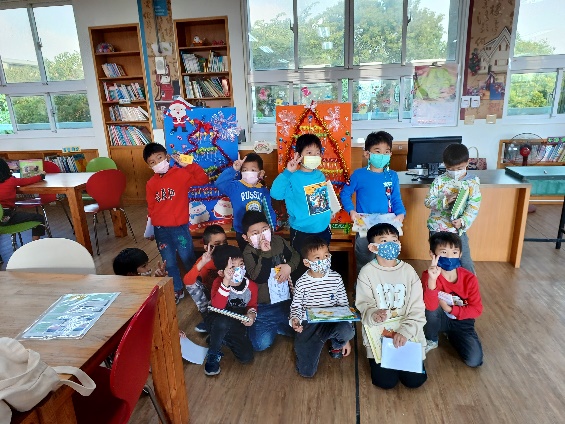 校長跟學生問答英語學生踴躍回答校長跟學生問答英語學生踴躍回答圖書室英語借書活動圖書室英語借書活動圖書室英語借書活動